NOTAS DE DISCIPLINA FINANCIERA1. Balance Presupuestario de Recursos Disponibles NegativoSe informará:a) Acciones para recuperar el Balance Presupuestario de Recursos Disponibles Sostenible.NO APLICAFundamento Artículo 6 y 19 LDF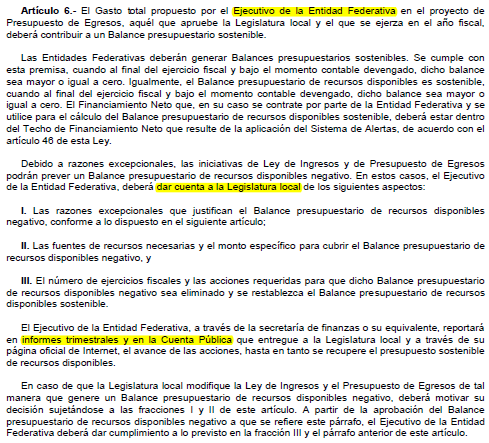 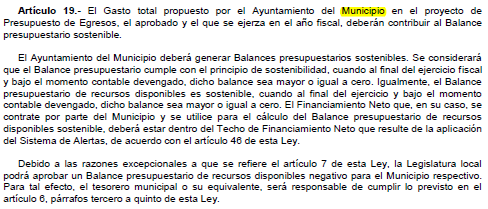 2. Aumento o creación de nuevo GastoSe informará:a) Fuente de Ingresos del aumento o creación del Gasto no Etiquetado.b) Fuente de Ingresos del aumento o creación del Gasto Etiquetado.Fundamento Artículo 8 y 21 LDF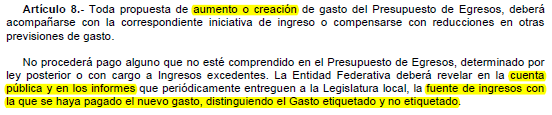 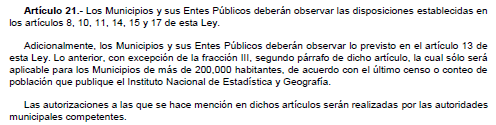 3. Pasivo Circulante al Cierre del Ejercicio (ESF-12)Se informará solo al 31 de diciembreFundamento Artículo 13 VII y 21 LDF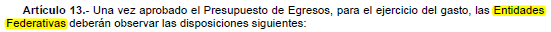 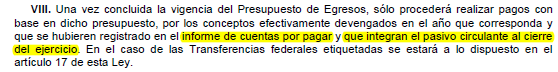 4. Deuda Pública y ObligacionesSe revelará:a) La información detallada de cada Financiamiento u Obligación contraída en los términos del Título Tercero Capítulo Uno de la Ley de Disciplina Financiera de las Entidades Federativas y Municipios, incluyendo como mínimo, el importe, tasa, plazo, comisiones y demás accesorios pactados.NO APLICAFundamento Artículo 25 LDF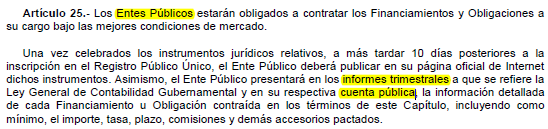 5. Obligaciones a Corto PlazoSe revelará:a) La información detallada de las Obligaciones a corto plazo contraídas en los términos del Título Tercero Capítulo Uno de la Ley de Disciplina Financiera de las Entidades Federativas y Municipios, incluyendo por lo menos importe, tasas, plazo, comisiones y cualquier costo relacionado, así mismo se deberá incluir la tasa efectiva.NO APLICAFundamento Artículo 31 LDF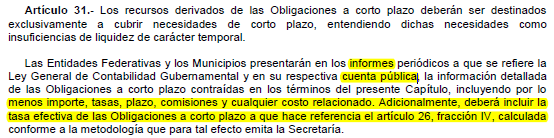 6. Evaluación de CumplimientoSe revelará:a) La información relativa al cumplimiento de los convenios de Deuda Garantizada.NO APLICAFundamento Artículo 40 LDF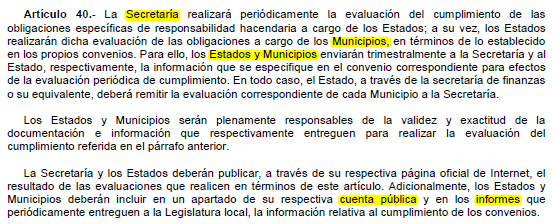 FondoCOGLíquidaInternaTotal11237878013,584,409.210.003,584,409.21300026,940.0026,940.00316024,940.0024,940.0037902,000.002,000.004000107,623.80107,623.804420104,373.80104,373.8048103,250.003,250.0050007,999.997,999.9951100.000.0051400.000.0051500.000.0054107,999.997,999.9959100.000.0070003,584,409.21-142,563.793,441,845.4279903,584,409.21-142,563.793,441,845.4290000.000.0099100.000.0015230100002,321,989.500.002,321,989.5010002,260,770.50-3,185,481.85-924,711.351130457,363.00237,812.13695,175.131210364,166.20364,166.2012200.000.001310-6,183.70-6,183.7013201,051,600.831,051,600.83132151,193.50-51,193.500.001323230,370.00-230,370.000.001340426,212.15426,212.151410-690,957.31-690,957.311411108,626.00135,931.57244,557.57141227,840.00-27,840.000.001440555,404.75555,404.7515302,821,858.812,821,858.811540562,505.004,045,149.004,607,654.001590822,873.00156,598.21979,471.211610-15,322,934.20-15,322,934.2017103,349,263.213,349,263.2117110.000.0017120.000.0020000.00-256,933.68-256,933.682110-4,554.00-25,934.45-30,488.4521126,833.96156,643.79163,477.752120-21,841.56-21,841.562140-7,020.96-117,371.70-124,392.662150-53,918.51-53,918.5121606,999.476,999.4722103,702.2073,768.6877,470.882230274.41274.412410-7,344.00-7,344.002460-15,396.08-15,396.082480-27,352.97-27,352.972490-3,472.55-3,472.552520120.00120.002530-2,291.68-2,291.682540-81,215.78-81,215.782550-4,004.64-4,004.642610-87,448.77-87,448.772710-48,258.00-48,258.002720-33,213.72-33,213.722730-2,124.71-2,124.712750-1,223.64-1,223.642910-4,439.82-4,439.8229201,368.391,368.392930598.00-18,600.00-18,002.002940320.8058,673.9858,994.7829603,797.003,797.002970-3,006.82-3,006.8229900.000.00300061,219.00-1,560,609.56-1,499,390.563110-34,447.79-34,447.793130-15,904.53-15,904.533140-6,639.60-6,639.603150300.00300.003160299,280.00299,280.0031703,810.20-291,017.68-287,207.483180-190,195.689,412.67-180,783.0131903,828.004,994.968,822.963220-12,979.54-12,979.54323021,387.25169,618.89191,006.1432703,624.64666,070.23669,694.8732903,565.603,565.603310-4,397,068.15-4,397,068.15331117,917.502,586,673.222,604,590.723312139,200.00139,200.00332029,000.0029,000.003330-115,227.96-115,227.963340-878,804.81-878,804.8133410.001,325,766.681,325,766.683350-11,124.00-11,124.003360315,020.48315,020.483361146,688.00914,530.091,061,218.093380-234.84225,269.09225,034.253390201,488.29201,488.293410-17,907.40-17,907.4034114,436.974,436.973440-16,486.90-16,486.90345033,440.4833,440.483460-22,202.05-22,202.053470-3,592.90-3,592.90349011,745.005,780.0217,525.023510-10,738.24-435,103.34-445,841.58351110,738.2442,650.7453,388.9835203,391.94-144,256.08-140,864.143530-47,713.56-47,713.56355012,569.99145,982.04158,552.0335703,886.00119,480.84123,366.843580-72,056.00-185,145.28-257,201.283590-238,290.76-238,290.763611-868,026.23-1,004,165.22-1,872,191.453612699,999.399,742.33709,741.723630-13,263.75-13,263.753660168,026.84160,587.79328,614.633710-67,146.00-67,146.003720-2,850.005,012.472,162.473750-8,895.00-88,011.55-96,906.5537909,566.809,566.803810-500,801.15-500,801.1538201,243,929.601,243,929.60383045,383.00429,033.68474,416.683850-226,800.00-226,800.003852201,081.16201,081.16391026,920.0026,920.003920-17,322.27-17,322.27398061,219.00-1,087,593.55-1,026,374.553990-1,009,428.86-1,009,428.8650005,003,025.095,003,025.09511036,227.7636,227.7651502,067,436.262,067,436.26519052,200.0052,200.0054102,298,400.002,298,400.005910548,761.07548,761.0770000.000.0079900.000.0090000.000.0099100.000.00Total5,906,398.710.005,906,398.71Tribunal de Justicia Administrativa del Estado de Guanajuato
Informe de cuentas por pagar y que integran el pasivo circulante al cierre del ejercicio
Ejercicio 2023Tribunal de Justicia Administrativa del Estado de Guanajuato
Informe de cuentas por pagar y que integran el pasivo circulante al cierre del ejercicio
Ejercicio 2023Tribunal de Justicia Administrativa del Estado de Guanajuato
Informe de cuentas por pagar y que integran el pasivo circulante al cierre del ejercicio
Ejercicio 2023Tribunal de Justicia Administrativa del Estado de Guanajuato
Informe de cuentas por pagar y que integran el pasivo circulante al cierre del ejercicio
Ejercicio 2023Tribunal de Justicia Administrativa del Estado de Guanajuato
Informe de cuentas por pagar y que integran el pasivo circulante al cierre del ejercicio
Ejercicio 2023COGConceptoDevengado
(a)Pagado
(b)Cuentas por pagar
(c)=(a-b)COGConceptoDevengado
(a)Pagado
(b)Cuentas por pagar
(c)=(a-b)Gasto No Etiquetado167,609,937.14162,597,386.115,012,551.031000Servicios Personales136,215,948.14133,394,089.332,821,858.812000Materiales y Suministros2,455,070.352,453,921.951,148.403000Servicios Generales23,820,269.7722,900,668.65919,601.124000Transferencias, Asignaciones, Subsidios y Otras Ayudas107,623.80107,623.800.005000Bienes Muebles, Inmuebles e Intangibles5,011,025.083,741,082.381,269,942.706000Inversión Pública0.000.000.007000Inversiones Financieras y Otras Provisiones0.000.000.008000Participaciones y Aportaciones 0.000.000.009000Deuda Pública0.000.000.00Gasto Etiquetado0.000.000.001000Servicios Personales0.000.000.002000Materiales y Suministros0.000.000.003000Servicios Generales0.000.000.004000Transferencias, Asignaciones, Subsidios y Otras Ayudas0.000.000.005000Bienes Muebles, Inmuebles e Intangibles0.000.000.006000Inversión Pública0.000.000.007000Inversiones Financieras y Otras Provisiones0.000.000.008000Participaciones y Aportaciones 0.000.000.009000Deuda Pública0.000.000.00Total167,609,937.14162,597,386.115,012,551.03